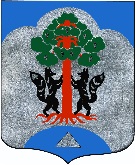 Администрациямуниципального образования Сосновское сельское поселениемуниципального образования Приозерский муниципальный районЛенинградской областиП О С Т А Н О В Л Е Н И Е от «09» октября 2023 года                                                                                               № 400     Руководствуясь приказом Министерства строительства и жилищно-коммунального хозяйства Российской Федерации от 29.08.2023 №619/пр «О показателях средней рыночной стоимости одного квадратного метра общей  площади жилого помещения по субъектам Российской Федерации на IV квартал 2023 года», Методическими рекомендациями по определению норматива стоимости одного квадратного метра общей площади жилья в муниципальных образованиях Ленинградской области и стоимости одного квадратного метра общей площади жилья на сельских территориях Ленинградской области, утвержденными распоряжением Комитета по строительству Ленинградской области от 13.03.2020 года №79 «О мерах по обеспечению осуществления полномочий Комитета по строительству Ленинградской области по расчету размера субсидий и социальных выплат, предоставляемых на строительство (приобретение) жилья за счет средств областного бюджета Ленинградской области в рамках реализации на территории Ленинградской области мероприятий государственных программ Российской Федерации «Обеспечение доступным и комфортным жильем и коммунальными услугами граждан Российской Федерации» и «Комплексное развитие сельских территорий», а также мероприятий  государственных программ ЛО «Формирование  городской среды и  обеспечение качественным жильем граждан на территории Ленинградской области» и «Комплексное развитие сельских территорий Ленинградской области», Уставом муниципального образования Сосновское сельское поселение, администрация муниципального образования Сосновское сельское поселение муниципального образования Приозерский муниципальный район Ленинградской области ПОСТАНОВЛЯЕТ: 1. Утвердить норматив стоимости одного квадратного метра общей площади жилья на четвертый квартал 2023 года на территории муниципального образования Сосновское сельское поселение муниципального образования Приозерский муниципальный район Ленинградской области, применяемый в рамках реализации мероприятия по обеспечению жильем молодых семей федерального проекта «Содействие субъектам Российской Федерации в реализации полномочий по оказанию государственной поддержки гражданам в обеспечении жильем и оплате жилищно-коммунальных услуг» государственной программы Российской Федерации «Обеспечение доступным и комфортным жильем и коммунальными услугами граждан Российской Федерации», а также мероприятий по улучшению жилищных условий молодых граждан (молодых семей) и по улучшению жилищных условий граждан с использованием средств ипотечного кредита (займа) государственной программы Ленинградской области «Формирование городской среды и обеспечение качественным жильем граждан на территории Ленинградской области» в размере  114 533,38  рублей (расчет приведен в Приложении 1).2.Опубликовать настоящее постановление на официальном сайте администрации МО Сосновское сельское поселение муниципального образования Приозерский муниципальный район Ленинградской области www.admsosnovo.ru.3. Настоящее Постановление вступает в силу с момента опубликования.4. Контроль за исполнением постановления оставляю за собой.Зам. главы по экономике,и.о. главы администрации:                                                                                         А.С. БеспалькоРазослано: дело – 2, отдел по жилищной политике – 2исп. Балакирев А.А.  тел. 8(81379) 61-830Приложение к постановлению администрации МО Сосновское сельское поселениеМО Приозерский муниципальный районЛенинградской области №400 от «09» октября 2023 годаРасчёт стоимости одного квадратного метра общей площади жилья на четвертый квартал 2023 года по муниципальному образованию Сосновское сельское поселение муниципального образования Приозерский муниципальный район Ленинградской областиСт. дог = 0 руб./кв.м.  Ст.кред  82 794 руб./кв.м.По данным: ИП Савватеева – 70388 руб/кв.м;  ООО «Александр Недвижимость»- 95200 руб/кв.м.  ООО «Риф»-0. Данные не предоставлены.Ст.кред = (70388+95 200)/2 = 82794 руб./кв.м.Ст.строй =125 000 руб./кв.м.По данным ООО «Викинг-Недвижимость» - 125 000 руб./кв.м.  Ст.стат = (153 047,61+123 663,13  )/2 = 138 355,37 руб./кв.м.Пр. стат. 153 047,61 рублей/ кв.м. - по данным официального сайта «Петростат»Вт. стат.  123 663,13  рублей/ кв.м. – по данным официального сайта «Петростат»Среднее значение стоимости 1 кв.м общей площади жилья по муниципальному образованию Сосновское сельское поселение (Ср_кв.м)  Ср_кв.м = Ст_кред х 0,92 +Ст. дог. *0,92+ Ст_стат + Ст строй                                                               N        0,92 – коэффициент, учитывающий долю затрат покупателя по оплате услуг риэлторов, нотариусов, кредитных организаций (банков) и других затрат       N - количество показателей, используемых при расчёте  Ср кв.м = (82 794*0,92)+138 355,37 + 125 000  = 113 175, 28 руб./кв.м.                                                          3   Ср.кв.м. = 113 175,28 руб./кв.м.Ст. кв.м = Ср кв.м х К_дефлК_дефл – индекс-дефлятор, определяемый уполномоченным федеральным органом исполнительной власти на основании дефляторов по видам экономической деятельности, индекса потребительских цен, на расчётный кварталК_дефл. – 101,2 (Утвержден Министерством экономического развития Российской Федерации) Ст.кв.м = 113 175,28 х 1,012  =  114 533, 38 руб.  Показатель (норматив) средний рыночной стоимости одного квадратного метра общей площади жилья по Ленинградской области на четвертый квартал 2023 года, утвержден приказом Минстроя России от 29.08.2023 №619/пр «О показателях средней рыночной стоимости одного квадратного метра общей  площади жилого помещения по субъектам Российской Федерации на IV квартал 2023 года» - 138355,37.О нормативе стоимостиодного квадратного метра общей площади жилья на четвертый квартал 2023 года на территории муниципального образования Сосновское сельское поселение муниципального образования Приозерский муниципальный район Ленинградской областиНазвание муниципального образованияУстановленный норматива средней рыночной стоимости 1 кв.м. на 4 квартал 2023 года (норматив)Расчетные показателиРасчетные показателиРасчетные показателиРасчетные показателиРасчетные показателиРасчетные показателиНазвание муниципального образованияУстановленный норматива средней рыночной стоимости 1 кв.м. на 4 квартал 2023 года (норматив) Ст. кв.м.Ср. кв.м.Ст. дог.Ст. кред.Ср. стат.Ст. строй.Название муниципального образованияУстановленный норматива средней рыночной стоимости 1 кв.м. на 4 квартал 2023 года (норматив) Ст. кв.м.Ср. кв.м.Ст. дог.Ст. кред.Ср. стат.Ст. строй.12345678Сосновское сельское поселение114 533,38114 533,38113 175,28 082 794  138 355,37125 000